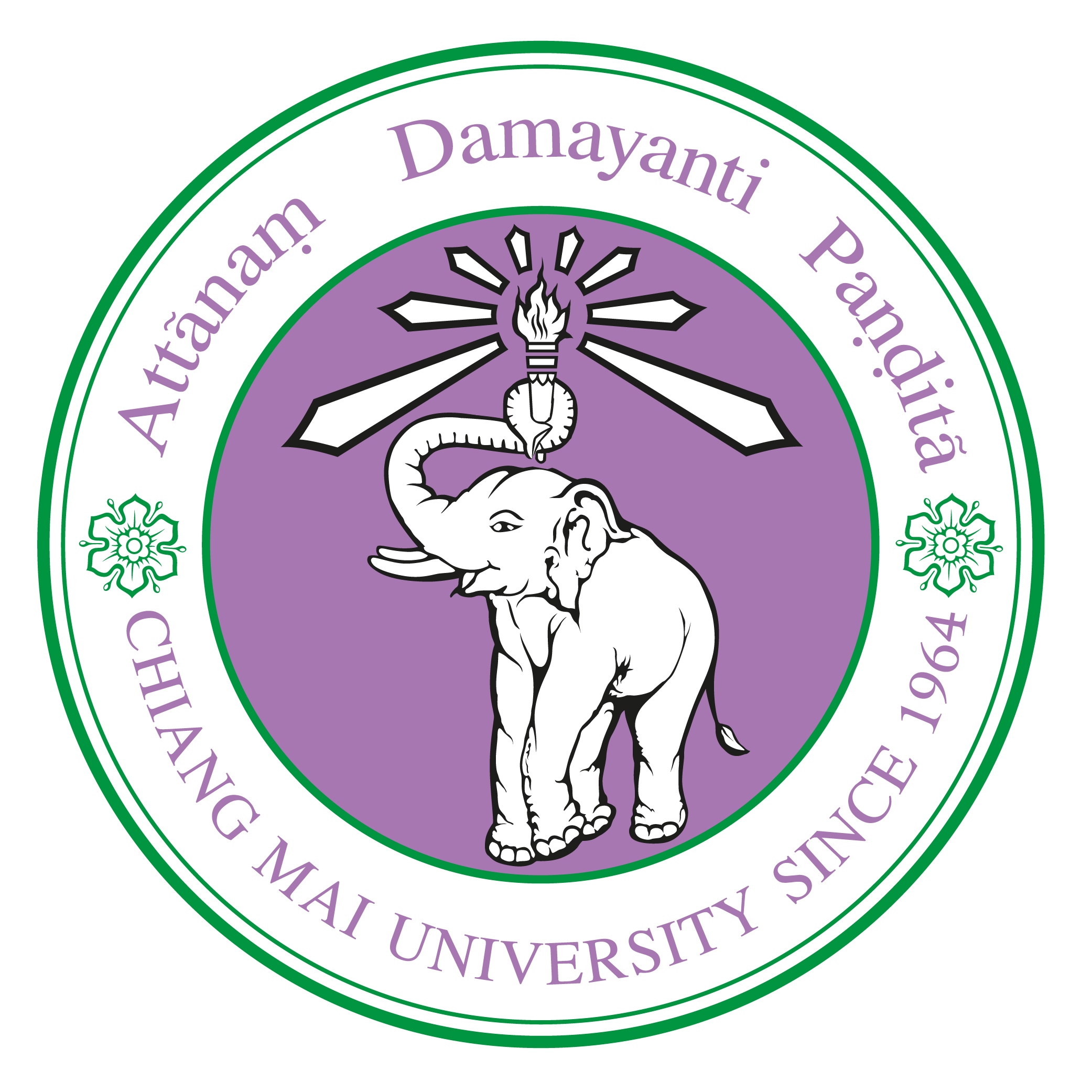 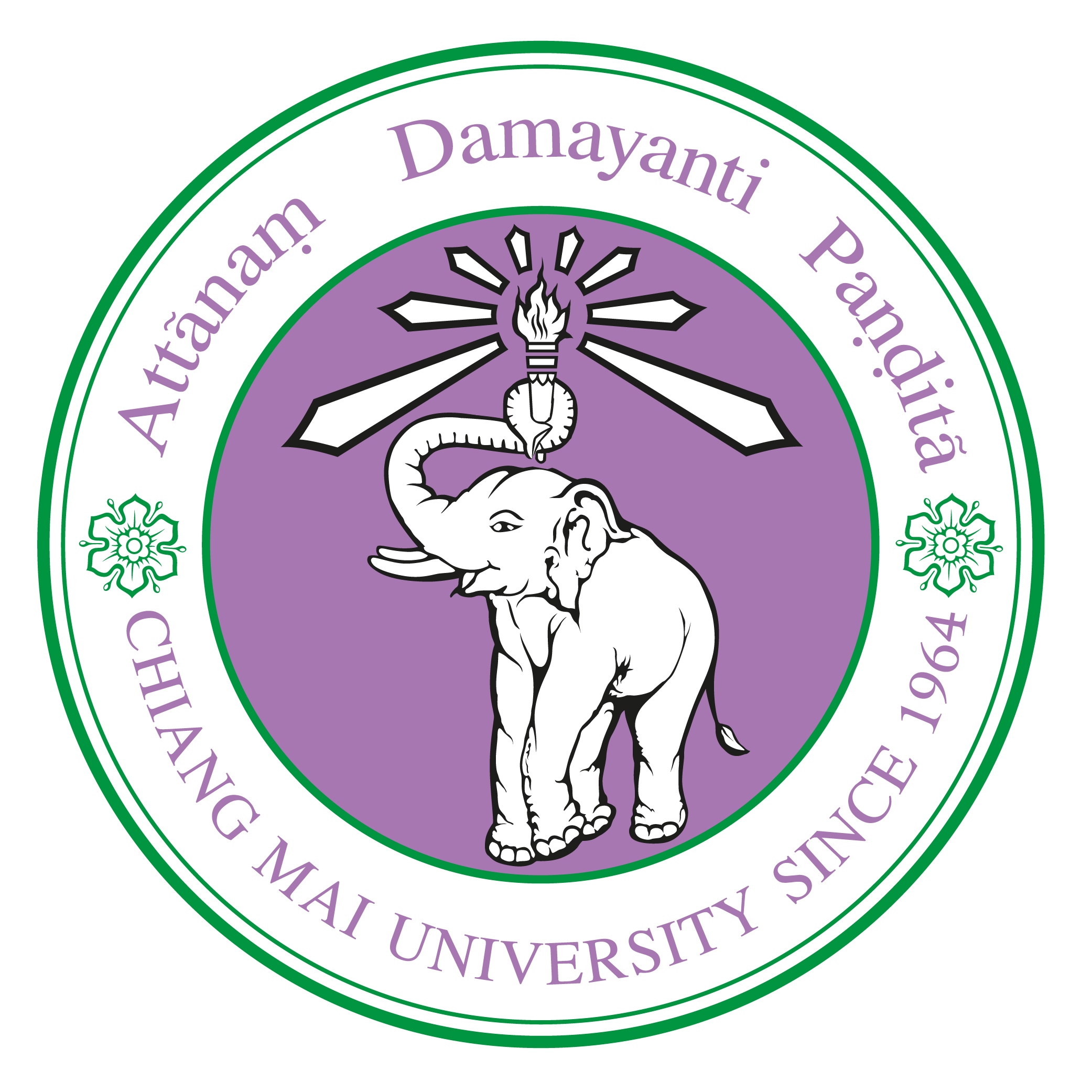 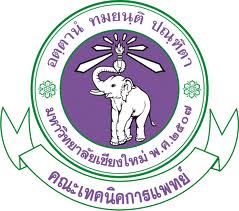 Certificate of Utilization of Research FindingsAccording to the Faculty of Associated Medical Sciences, Chiang Mai University, has produced a research study titled “ xxxxxxxxxxxxxxxxxxxxxxxxx ” with xxxxxxxxxxxxxx as the head of the research project.In this regard, the department / faculty / office / institute certify that the results of research studies to be used for the benefit of reference, study, extension and research in the following issues:[   ] Apply the knowledge to academic teaching/research studies[   ] Apply the knowledge to the management of the work system as well as policy utilization[   ] Apply the knowledge to clinic including plan of treatment,  evaluation, and intervention[   ] Apply the knowledge to promote health care and wellness[   ] Apply the knowledge to commercial use[   ] Acknowledge new knowledge and technology in biomedical science[   ] An indirect utilization of research and creative work (a job that creates emotional value,       create aesthetics or happiness)[    ] Policy-level utilization or national development[    ] Wide application use to solve problems or improve the quality of life at the local level        [    ] Enterprise level utilization listed on the stock exchangeNote: Please mark [ / ] in the space above according to the objectives for which the research results are used to benefitwhich can be specified in severalSignature ............................................................................ ( .......................................................................... )Position ...........................................................................................Date .....................................................................User satisfaction and dissatisfaction questionnaireYou have used research results from the Faculty of Associated Medical Sciences, Chiang Mai University: 	[ ] first time 		[ ] more than 1 timeWould you recommend others to take advantage of the research results from the Faculty of Associated Medical Sciences, Chiang Mai University?      [ ]  recommend      [ ]  not recommendIndications: Please comment on various issues which can be marked with “/” in the comment level field as follows:(1). Satisfaction issues (remark: 5 = Extremely satisfied, 4 = Vary satisfied,  3 = Neutral satisfied,  2 = Less satisfied,  1 = The least satisfied)(2). Unsatisfaction issues
(remark: -5 = Extremely unsatisfied, -4 = Vary unsatisfied, -3 = Neutral unsatisfied,  -2 = Less unsatisfied,  -1 = The least unsatisfied)Satisfaction issueslevel of satisfactionlevel of satisfactionlevel of satisfactionlevel of satisfactionlevel of satisfactionSatisfaction issues543211. How satisfied are you with the research you have used?2.Overall research results of the Faculty of Associated Medical Sciences can be applied to benefit3.The overall research results of the Faculty of Associated Medical Sciences were of high quality4. What is your level of satisfaction with the overall research results of the Faculty of Associated Medical Sciences?Other comments:Other comments:Other comments:Other comments:Other comments:Other comments:Unsatisfaction issueslevel of unsatisfactionlevel of unsatisfactionlevel of unsatisfactionlevel of unsatisfactionlevel of unsatisfactionUnsatisfaction issues-5-4-3-2-11. researcher quality      suggestions for improvement (if any): ..........................................................................................2. quality of research findings   suggestions for improvement (if any): ..........................................................................................................3. making benefit of research findings   suggestions for improvement (if any): .............................................................................................................4. convenient access to research findings   suggestions for improvement (if any): .............................................................................................................Other comments:Other comments:Other comments:Other comments:Other comments:Other comments: